ГЛАВА РЕСПУБЛИКИ КОМИУКАЗот 16 сентября 2021 г. N 111ОБ УТВЕРЖДЕНИИ РЕГИОНАЛЬНОЙ ПРОГРАММЫ "ПРОТИВОДЕЙСТВИЕКОРРУПЦИИ В РЕСПУБЛИКЕ КОМИ (2021 - 2024 ГОДЫ)" И ПРИЗНАНИИУТРАТИВШИМИ СИЛУ НЕКОТОРЫХ УКАЗОВ ГЛАВЫ РЕСПУБЛИКИ КОМИПостановляю:1. Утвердить региональную программу "Противодействие коррупции в Республике Коми (2021 - 2024 годы)" (далее - Программа) согласно приложению N 1.2. Органам исполнительной власти Республики Коми, ответственным за исполнение мероприятий Программы:1) руководствуясь Программой, внести до 20 сентября 2021 года изменения в антикоррупционные программы (планы противодействия коррупции);2) обеспечить реализацию предусмотренных Программой мероприятий.3. Рекомендовать иным органам государственной власти Республики Коми, государственным органам Республики Коми, органам местного самоуправления в Республике Коми, ответственным за исполнение мероприятий Программы:1) руководствуясь Программой, внести до 20 сентября 2021 года изменения в антикоррупционные программы (планы противодействия коррупции);2) обеспечить реализацию предусмотренных Программой мероприятий.4. Признать утратившими силу некоторые указы Главы Республики Коми по перечню согласно приложению N 2.5. Контроль за исполнением настоящего Указа возложить на Управление Главы Республики Коми по противодействию коррупции.6. Настоящий Указ вступает в силу со дня его подписания.Глава Республики КомиВ.УЙБАУтвержденаУказомГлавы Республики Комиот 16 сентября 2021 г. N 111(приложение N 1)РЕГИОНАЛЬНАЯ ПРОГРАММА"ПРОТИВОДЕЙСТВИЕ КОРРУПЦИИ В РЕСПУБЛИКЕ КОМИ(2021 - 2024 ГОДЫ)"Паспортрегиональной программы "Противодействие коррупциив Республике Коми (2021 - 2024 годы)"(далее - Программа)I. Мероприятия ПрограммыПеречень мероприятий Программы с указанием сроков их исполнения, ответственных исполнителей представлен в таблице 1.Таблица 1II. Целевые показатели (индикаторы) ПрограммыОценка эффективности реализации Программы производится на основе целевых показателей (индикаторов), позволяющих оценить ход реализации Программы по годам (таблица 2).Таблица 2Динамика целевых показателей (индикаторов) ПрограммыIII. Управление ПрограммойКоординацию деятельности исполнителей Программы, мониторинг хода реализации Программы осуществляет Управление Главы Республики Коми по противодействию коррупции (далее - Ответственный исполнитель Программы).В ходе реализации Программы:1. Ответственный исполнитель Программы:1) готовит и вносит в установленном порядке на рассмотрение Главе Республики Коми предложения о внесении изменений и (или) дополнений в Программу;2) осуществляет мониторинг хода реализации Программы;3) ежегодно до 25 января года, следующего за отчетным годом, представляет Главе Республики Коми отчет о ходе реализации Программы;4) обеспечивает размещение отчета о ходе реализации Программы на официальном сайте Правительства Республики Коми в информационно-телекоммуникационной сети "Интернет" в разделе "Противодействие коррупции" до 1 февраля года, следующего за отчетным годом.2. Исполнители Программы:1) осуществляют необходимую работу по выполнению мероприятий Программы;2) представляют Ответственному исполнителю Программы 1 раз в полугодие, в срок до 15 июля (за 1 полугодие отчетного года), до 20 декабря (за отчетный год), отчеты о ходе реализации Программы.Приложение N 2к УказуГлавы Республики Комиот 16 сентября 2021 г. N 111ПЕРЕЧЕНЬНЕКОТОРЫХ УКАЗОВ ГЛАВЫ РЕСПУБЛИКИ КОМИ,ПРИЗНАВАЕМЫХ УТРАТИВШИМИ СИЛУ1. Указ Главы Республики Коми от 29 августа 2018 г. N 64 "Об утверждении региональной программы "Противодействие коррупции в Республике Коми (2018 - 2020 годы)".2. Пункт 7 приложения к Указу Главы Республики Коми от 21 мая 2019 г. N 43 "О внесении изменений в некоторые указы Главы Республики Коми".3. Указ Главы Республики Коми от 30 августа 2019 г. N 88 "О внесении изменений в Указ Главы Республики Коми от 29 августа 2018 г. N 64 "Об утверждении региональной программы "Противодействие коррупции в Республике Коми (2018 - 2020 годы)".4. Пункт 11 приложения к Указу Главы Республики Коми от 6 июля 2020 г. N 69 "О внесении изменений в некоторые решения Главы Республики Коми".5. Пункт 4 приложения к Указу Главы Республики Коми от 29 июля 2020 г. N 79 "О внесении изменений в некоторые указы Главы Республики Коми".6. Указ Главы Республики Коми от 21 декабря 2020 г. N 142 "О внесении изменений в Указ Главы Республики Коми от 29 августа 2018 г. N 64 "Об утверждении региональной программы "Противодействие коррупции в Республике Коми (2018 - 2020 годы)".7. Пункт 4 приложения к Указу Главы Республики Коми от 17 февраля 2021 г. N 25 "О внесении изменений в некоторые указы Главы Республики Коми".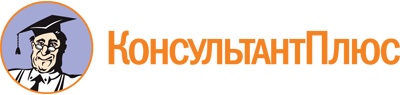 Указ Главы РК от 16.09.2021 N 111
"Об утверждении региональной программы "Противодействие коррупции в Республике Коми (2021 - 2024 годы)" и признании утратившими силу некоторых указов Главы Республики Коми"
(вместе с "Перечнем некоторых указов Главы Республики Коми, признаваемых утратившими силу")Документ предоставлен КонсультантПлюс

www.consultant.ru

Дата сохранения: 10.11.2021
 Наименование Программырегиональная программа "Противодействие коррупции в Республике Коми (2021 - 2024 годы)"Ответственный исполнитель ПрограммыУправление Главы Республики Коми по противодействию коррупцииОснование для разработки ПрограммыФедеральный закон "О противодействии коррупции";Указ Президента Российской Федерации от 16 августа 2021 г. N 478 "О Национальном плане противодействия коррупции на 2021 - 2024 годы";Закон Республики Коми "О противодействии коррупции в Республике Коми"Участники Программыорганы исполнительной власти Республики Коми;Государственный Совет Республики Коми (по согласованию);Аппарат Государственного Совета Республики Коми (по согласованию);Контрольно-счетная палата Республики Коми (по согласованию);Конституционный Суд Республики Коми (по согласованию);Избирательная комиссия Республики Коми (по согласованию);территориальные избирательные комиссии в Республике Коми, являющиеся юридическими лицами (по согласованию) (далее при совместном упоминании - государственные органы Республики Коми) (по согласованию));Уполномоченный по защите прав предпринимателей в Республике Коми (по согласованию);органы местного самоуправления в Республике Коми (по согласованию);органы исполнительной власти Республики Коми, осуществляющие функции и полномочия учредителя государственных учреждений Республики Коми, организационно-методическое руководство, координацию деятельности государственных унитарных предприятий Республики Коми;органы местного самоуправления в Республике Коми, осуществляющие функции и полномочия учредителя муниципальных учреждений в Республике Коми, организационно-методическое руководство, координацию деятельности муниципальных унитарных предприятий в Республике Коми;Управление Главы Республики Коми по противодействию коррупции;Управление государственной гражданской службы Администрации Главы Республики Коми;государственное казенное учреждение Республики Коми "Государственное юридическое бюро" (по согласованию);государственное казенное учреждение Республики Коми "Центр обеспечения деятельности Администрации Главы Республики Коми" (по согласованию);государственное образовательное учреждение дополнительного профессионального образования "Коми республиканский институт развития образования" (по согласованию);Общественная палата Республики Коми (по согласованию);Союз организаций профсоюзов "Федерация профсоюзов Республики Коми" (по согласованию);Региональное объединение работодателей Союз промышленников и предпринимателей Республики Коми (по согласованию);региональное отделение Общероссийской общественной организации "Ассоциация юристов России" в Республике Коми (по согласованию);Торгово-промышленная палата Республики Коми (по согласованию);общественная организация "Коми республиканское отделение Общероссийской общественной организации малого и среднего предпринимательства "ОПОРА РОССИИ" (по согласованию);Коми республиканское региональное отделение Общероссийской общественной организации "Деловая Россия" (по согласованию)Цель Программысовершенствование системы мер противодействия коррупции в Республике КомиЗадачи Программы1) совершенствование правовых и организационных основ, в том числе касающихся системы запретов, ограничений и обязанностей, установленных в целях противодействия коррупции, и организационных мер, направленных на противодействие коррупции в Республике Коми, выявление и устранение коррупционных рисков;2) повышение эффективности мер по противодействию коррупции и совершенствование антикоррупционных механизмов в реализации кадровой политики государственных органов Республики Коми, органов местного самоуправления в Республике Коми;3) совершенствование мер по противодействию коррупции в сферах закупок товаров, работ, услуг для обеспечения государственных и муниципальных нужд, закупок отдельными видами юридических лиц, в том числе при распоряжении государственным и муниципальным имуществом, а также применение мер ответственности за нецелевое расходование бюджетных средств;4) повышение эффективности образовательных и иных мероприятий, направленных на антикоррупционное просвещение и популяризацию в обществе антикоррупционных стандартов;5) расширение взаимодействия государственных органов Республики Коми, органов местного самоуправления в Республике Коми с гражданами и институтами гражданского общества по вопросам реализации антикоррупционной политики в Республике Коми;6) мониторинг мер антикоррупционной политики в Республике КомиЦелевые показатели (индикаторы) Программы1) доля нормативных правовых актов Республики Коми, проектов нормативных правовых актов Республики Коми, прошедших антикоррупционную экспертизу в отчетном году, от общего количества нормативных правовых актов Республики Коми, подлежащих антикоррупционной экспертизе в отчетном году (%);2) доля органов государственной власти Республики Коми, государственных органов Республики Коми, принявших антикоррупционные программы (планы противодействия коррупции), от общего количества органов государственной власти Республики Коми, государственных органов Республики Коми (%);3) доля муниципальных образований в Республике Коми, принявших антикоррупционные программы (планы противодействия коррупции), от общего количества муниципальных образований в Республике Коми (%);4) доля государственных учреждений Республики Коми, муниципальных учреждений в Республике Коми, государственных унитарных предприятий Республики Коми, муниципальных унитарных предприятий в Республике Коми, принявших антикоррупционные программы (планы противодействия коррупции), от общего количества указанных организаций (%);5) доля органов государственной власти Республики Коми, государственных органов Республики Коми, осуществляющих внутренний мониторинг достоверности и полноты сведений о доходах, расходах, об имуществе и обязательствах имущественного характера в отношении 100% лиц, замещающих должности, замещение которых влечет за собой обязанность представлять сведения о своих доходах, расходах, об имуществе и обязательствах имущественного характера, а также сведения о доходах, расходах, об имуществе и обязательствах имущественного характера своих супруги (супруга) и несовершеннолетних детей (%);6) доля органов местного самоуправления в Республике Коми, осуществляющих внутренний мониторинг достоверности и полноты сведений о доходах, расходах, об имуществе и обязательствах имущественного характера в отношении 100% лиц, замещающих должности, замещение которых влечет за собой обязанность представлять сведения о своих доходах, расходах, об имуществе и обязательствах имущественного характера, а также сведения о доходах, расходах, об имуществе и обязательствах имущественного характера своих супруги (супруга) и несовершеннолетних детей (%);7) доля лиц, замещающих муниципальные должности в Республике Коми, должности глав (руководителей) местных администраций муниципальных образований по контракту, в отношении которых проведен внутренний мониторинг достоверности и полноты сведений о доходах, расходах, об имуществе и обязательствах имущественного характера, от общего количества указанных лиц (%);8) доля органов государственной власти Республики Коми, государственных органов Республики Коми, осуществляющих в случаях, установленных законодательством, проверки достоверности и полноты сведений, представляемых гражданами, претендующими на замещение государственных должностей Республики Коми, должностей государственной гражданской службы Республики Коми, лицами, замещающими указанные должности, и соблюдения лицами, замещающими государственные должности Республики Коми, государственными гражданскими служащими Республики Коми ограничений и запретов, проверки достоверности и полноты сведений о доходах, расходах, об имуществе и обязательствах имущественного характера, представляемых гражданами, претендующими на замещение муниципальных должностей в Республике Коми, должностей глав (руководителей) местных администраций муниципальных образований по контракту, и лицами, замещающими указанные должности, от общего количества органов государственной власти Республики Коми, государственных органов Республики Коми (%);9) доля органов местного самоуправления в Республике Коми, осуществляющих в случаях, установленных законодательством, проверки достоверности и полноты сведений, представляемых гражданами, претендующими на замещение муниципальных должностей в Республике Коми, должностей муниципальной службы в Республике Коми, лицами, замещающими указанные должности, и соблюдения лицами, замещающими муниципальные должности в Республике Коми, муниципальными служащими в Республике Коми ограничений и запретов, от общего количества органов местного самоуправления в Республике Коми (%);10) доля органов государственной власти Республики Коми, государственных органов Республики Коми, осуществляющих мероприятия, направленные на выявление личной заинтересованности (в том числе скрытой аффилированности) лиц, замещающих должности в органах государственной власти Республики Коми, государственных органах Республики Коми, которая может привести к конфликту интересов, от общего количества органов государственной власти Республики Коми, государственных органов Республики Коми (%);11) доля органов местного самоуправления в Республике Коми, осуществляющих мероприятия, направленные на выявление личной заинтересованности (в том числе скрытой аффилированности) лиц, замещающих должности в органах местного самоуправления в Республике Коми, которая может привести к конфликту интересов, от общего количества органов местного самоуправления в Республике Коми (%);12) доля государственных гражданских служащих Республики Коми, лиц, замещающих выборные муниципальные должности, муниципальных служащих и работников муниципальных учреждений в Республике Коми, ответственных за профилактику коррупционных и иных правонарушений, ранее не обучавшихся по дополнительным профессиональным программам по вопросам противодействия коррупции, прошедших обучение по дополнительным профессиональным программам базового уровня по вопросам противодействия коррупции в отчетном периоде, от общего количества государственных гражданских служащих Республики Коми, лиц, замещающих выборные муниципальные должности, муниципальных служащих и работников муниципальных учреждений в Республике Коми, ответственных за профилактику коррупционных и иных правонарушений, ранее не обучавшихся по дополнительным профессиональным программам по вопросам противодействия коррупции (%);13) доля государственных гражданских служащих Республики Коми, лиц, замещающих выборные муниципальные должности, муниципальных служащих в Республике Коми, ответственных за профилактику коррупционных и иных правонарушений, ранее обучавшихся по дополнительным профессиональным программам базового уровня по вопросам противодействия коррупции, прошедших обучение по дополнительным профессиональным программам, направленным на актуализацию знаний по вопросам противодействия коррупции в отчетном периоде, от общего количества государственных гражданских служащих Республики Коми, лиц, замещающих выборные муниципальные должности, муниципальных служащих и работников муниципальных учреждений в Республике Коми, ответственных за профилактику коррупционных и иных правонарушений, ранее обучавшихся по вопросам противодействия коррупции по дополнительным профессиональным программам базового уровня (%);14) доля государственных гражданских служащих Республики Коми, лиц, замещающих выборные муниципальные должности, муниципальных служащих и работников муниципальных учреждений в Республике Коми, в должностные обязанности которых входит участие в проведении закупок товаров, работ, услуг для обеспечения государственных (муниципальных) нужд, принявших участие в мероприятиях по профессиональному развитию по вопросам противодействия коррупции, в том числе в обучении по дополнительным профессиональным программам по вопросам противодействия коррупции в отчетном периоде от общего количества указанных лиц (%);15) количество проведенных семинаров для государственных гражданских служащих Республики Коми, муниципальных служащих в Республике Коми, ответственных за профилактику коррупционных и иных правонарушений (ед.);16) количество проведенных семинаров для представителей малого и среднего бизнеса по вопросам защиты их прав и законных интересов, противодействия коррупционным рискам в осуществлении экономической деятельности (ед.);17) снижение уровня коррупции в Республике Коми по сравнению с уровнем коррупции 2019 года (по данным социологических исследований) (процентных пунктов)Сроки реализации Программы2021 - 2024 годыОбъем и источники финансирования Программыв пределах средств республиканского бюджета Республики Коми, предусмотренных законом Республики Коми о республиканском бюджете Республики Коми на очередной финансовый год и плановый периодОжидаемые результаты реализации Программыреализация Программы будет способствовать:1) предупреждению и выявлению коррупционных правонарушений в ходе исполнения республиканского бюджета Республики Коми, местных бюджетов;2) снижению количества выявленных фактов коррупционных правонарушений на государственной гражданской и муниципальной службе Республики Коми;3) повышению доверия общества к деятельности органов власти и управления всех уровней;4) обеспечению реализации гражданами своих прав и свобод;5) повышению степени удовлетворенности граждан и организаций качеством и доступностью предоставления государственных и муниципальных услуг;6) сокращению числа граждан, столкнувшихся с проявлениями коррупции в государственных органах Республики Коми, органах местного самоуправления в Республике Коми;7) повышению правовой культуры граждан, формированию в общественном сознании устойчивых моделей законопослушного поведения;8) совершенствованию и развитию направлений взаимодействия государственных органов Республики Коми, органов местного самоуправления в Республике Коми, правоохранительных и иных государственных органов с гражданами и институтами гражданского общества в сфере противодействия коррупции;9) повышению эффективности общественного контроля за деятельностью государственных органов Республики Коми, органов местного самоуправления в Республике Коми;10) обеспечению единообразного применения законодательства Российской Федерации о противодействии коррупции в государственных органах Республики Коми и органах местного самоуправления в Республике Коми;11) повышению эффективности просветительских, образовательных и иных мероприятий, направленных на формирование антикоррупционного поведения государственных гражданских служащих Республики Коми и муниципальных служащих в Республике Коми, а также граждан, проживающих на территории Республики Коми;12) увеличению числа квалифицированных специалистов государственной гражданской службы Республики Коми и муниципальной службы в Республике КомиУправление Программойкоординацию деятельности исполнителей Программы, мониторинг хода реализации Программы осуществляет Управление Главы Республики Коми по противодействию коррупцииN п/пНаименование мероприятияСрок реализацииИсполнитель12341. Совершенствование правовых и организационных основ, в том числе касающихся системы запретов, ограничений и обязанностей, установленных в целях противодействия коррупции, и организационных мер, направленных на противодействие коррупции в Республике Коми, выявление и устранение коррупционных рисков1. Совершенствование правовых и организационных основ, в том числе касающихся системы запретов, ограничений и обязанностей, установленных в целях противодействия коррупции, и организационных мер, направленных на противодействие коррупции в Республике Коми, выявление и устранение коррупционных рисков1. Совершенствование правовых и организационных основ, в том числе касающихся системы запретов, ограничений и обязанностей, установленных в целях противодействия коррупции, и организационных мер, направленных на противодействие коррупции в Республике Коми, выявление и устранение коррупционных рисков1. Совершенствование правовых и организационных основ, в том числе касающихся системы запретов, ограничений и обязанностей, установленных в целях противодействия коррупции, и организационных мер, направленных на противодействие коррупции в Республике Коми, выявление и устранение коррупционных рисков1.1Разработка проектов нормативных правовых актов Республики Коми и внесение изменений в законодательные акты Республики Коми и иные нормативные правовые акты о противодействии коррупции, в том числе муниципальные нормативные правовые акты, во исполнение федерального законодательства и на основе обобщения практики применения действующих антикоррупционных норм в Республике Коми2021 - 2024Государственные органы Республики Коми (далее - госорганы РК) (по согласованию), органы исполнительной власти Республики Коми (далее - ОИВ РК), органы исполнительной власти Республики Коми, осуществляющие функции и полномочия учредителя государственных учреждений Республики Коми, организационно-методическое руководство, координацию деятельности государственных унитарных предприятий Республики Коми (далее - ОИВ РК, являющиеся учредителями ГУ РК, осуществляющие ОМР, координацию деятельности ГУП РК), органы местного самоуправления в Республике Коми (далее - органы МСУ в РК) (по согласованию), органы местного самоуправления в Республике Коми, осуществляющие функции и полномочия учредителя муниципальных учреждений в Республике Коми, организационно-методическое руководство, координацию деятельности муниципальных унитарных предприятий в Республике Коми (далее - органы МСУ в РК, являющиеся учредителями МУ РК, осуществляющие ОМР, координацию деятельности МУП РК) (по согласованию)1.2Проведение антикоррупционной экспертизы нормативных правовых актов Республики Коми и муниципальных нормативных правовых актов, проектов нормативных правовых актов Республики Коми и проектов муниципальных нормативных правовых актов2021 - 2024госорганы РК (по согласованию), ОИВ РК, органы МСУ в РК (по согласованию)1.3Проведение мониторинга принятых правовых актов госорганов РК, органов МСУ в РК по вопросам противодействия коррупции в целях установления их соответствия законодательству2021 - 2024Управление Главы Республики Коми по противодействию коррупции (далее - УГРКПК), госорганы РК (по согласованию), ОИВ РК, органы МСУ в РК (по согласованию)1.4Разработка, утверждение и реализация антикоррупционных программ (планов противодействия коррупции), своевременная их корректировка с учетом возможных изменений в законодательстве2021 - 2024госорганы РК (по согласованию), ОИВ РК, органы МСУ в РК (по согласованию)1.5Проведение общественных обсуждений (с привлечением экспертного сообщества) проектов антикоррупционных программ (планов противодействия коррупции) на 2021 - 2024 годы2021 - 2024госорганы РК (по согласованию), ОИВ РК, органы МСУ в РК (по согласованию)1.6Проведение оценки антикоррупционных программ (планов противодействия коррупции) ОИВ РК, госорганов РК, органов МСУ в РК и эффективности их реализацииежегодно до 1 апреля года, следующего за отчетнымУГРКПК1.7Расширение практики взаимодействия госорганов РК, органов МСУ в РК с федеральными органами государственной власти и иными государственными органами в сфере противодействия коррупции2021 - 2024госорганы РК (по согласованию), ОИВ РК, органы МСУ в РК (по согласованию)1.8Проведение проверок по вопросам исполнения законодательства о противодействии коррупции в Республике Коми в госорганах РК, органах МСУ в РК, в ГУ РК и организациях, созданных для выполнения задач, поставленных перед ОИВ РК (в соответствии с утвержденным планом)2021 - 2024УГРКПК1.9Организация заседаний Комиссии по координации работы по противодействию коррупции в Республике Коми, президиума Комиссии по координации работы по противодействию коррупции в Республике Коми, подготовка материалов к заседаниям2021 - 2024УГРКПК1.10Осуществление контроля за исполнением решений, принятых на заседаниях Комиссии по координации работы по противодействию коррупции в Республике Коми, президиумах Комиссии по координации работы по противодействию коррупции в Республике Коми2021 - 2024УГРКПК1.11Обеспечение действенного функционирования комиссий по противодействию коррупции муниципальных образований в Республике Коми/в ГУ РК, ГУП РК, МУ РК, МУП РК, в том числе рассмотрение на заседаниях данных комиссий вопросов о состоянии работы по противодействию коррупции в соответствующих учреждениях, предприятиях2021 - 2024органы МСУ в РК (по согласованию)/ОИВ РК, являющиеся учредителями ГУ РК, осуществляющие ОМР, координацию деятельности ГУП РК, органы МСУ в РК, являющиеся учредителями МУ РК, осуществляющие ОМР, координацию деятельности МУП РК (по согласованию)1.12Обеспечение разработки и реализации мер по предупреждению коррупции в ГУ РК, МУ РК, ГУП РК, МУП РК2021 - 2024ОИВ РК, являющиеся учредителями ГУ РК, осуществляющие ОМР, координацию деятельности ГУП РК, органы МСУ в РК, являющиеся учредителями МУ РК, осуществляющие ОМР, координацию деятельности МУП РК (по согласованию)1.13Разработка методических рекомендаций, информационно-разъяснительных материалов, модельных нормативных правовых актов госорганов РК, органов МСУ в РК, ГУ РК, ГКП РК, МУ РК, МУП РК по вопросам противодействия коррупции2021 - 2024УГРКПК, госорганы РК (по согласованию), ОИВ РК, органы МСУ в РК (по согласованию)1.14Проведение госорганами РК и органами МСУ в РК оценки коррупционных рисков, возникающих при реализации возложенных полномочийежегодно до 1 марта года, следующего за отчетнымгосорганы РК (по согласованию), ОИВ РК, органы МСУ в РК (по согласованию)1.15Проведение мониторинга хода реализации комплекса правовых и организационных мероприятий по минимизации коррупционных рисков при осуществлении функций контроля (надзора)2021 - 2024ОИВ РК, осуществляющие функции контроля (надзора), органы МСУ в РК (по согласованию)1.16Анализ коррупционных рисков, связанных с участием лиц, замещающих государственные должности Республики Коми и муниципальные должности в Республике Коми, должности государственной гражданской службы Республики Коми и муниципальной службы в Республике Коми, в управлении коммерческими и некоммерческими организациями, в том числе являющимися организациями государственных корпораций (компаний) или публично-правовых компаний, и их деятельностью в качестве членов коллегиальных органов управления этих организаций2021 - 2024УГРКПК, госорганы РК (по согласованию), ОИВ РК, органы МСУ в РК (по согласованию)1.17Анализ жалоб и обращений граждан о фактах коррупции в госорганах РК, органах МСУ в РК2021 - 2024госорганы РК (по согласованию), ОИВ РК, органы МСУ в РК (по согласованию)1.18Рассмотрение правоприменительной практики по результатам вступивших в законную силу решений судов, арбитражных судов о признании недействительными ненормативных правовых актов, незаконными решений и действий (бездействия) органов и их должностных лиц в целях выработки и принятия мер по предупреждению и устранению причин выявленных нарушенийежеквартальногосорганы РК (по согласованию), ОИВ РК, органы МСУ в РК (по согласованию)1.19Рассмотрение на заседании Комиссии по координации работы по противодействию коррупции в Республике Коми отчета о ходе реализации Программыдо 31 января (ежегодно)УГРКПК2. Повышение эффективности мер по противодействию коррупции и совершенствование антикоррупционных механизмов в реализации кадровой политики государственных органов Республики Коми, органов местного самоуправления в Республике Коми2. Повышение эффективности мер по противодействию коррупции и совершенствование антикоррупционных механизмов в реализации кадровой политики государственных органов Республики Коми, органов местного самоуправления в Республике Коми2. Повышение эффективности мер по противодействию коррупции и совершенствование антикоррупционных механизмов в реализации кадровой политики государственных органов Республики Коми, органов местного самоуправления в Республике Коми2. Повышение эффективности мер по противодействию коррупции и совершенствование антикоррупционных механизмов в реализации кадровой политики государственных органов Республики Коми, органов местного самоуправления в Республике Коми2.1Обеспечение действенного функционирования комиссий по соблюдению требований к служебному поведению государственных гражданских служащих Республики Коми, муниципальных служащих в Республике Коми и урегулированию конфликта интересов2021 - 2024госорганы РК (по согласованию), ОИВ РК, органы МСУ в РК (по согласованию)2.2Разработка и реализация мер по обеспечению соблюдения депутатами Государственного Совета Республики Коми (далее - Госсовет РК) и Руководителем Аппарата Государственного Совета РК требований законодательства Российской Федерации о противодействии коррупции2021 - 2024Госсовет РК (по согласованию)2.3Проведение внутреннего мониторинга достоверности и полноты сведений о доходах, расходах, об имуществе и обязательствах имущественного характера, представленных лицами, замещающими государственные должности Республики Коми, муниципальные должности в Республике Коми, должности государственной гражданской службы Республики Коми, муниципальной службы в Республике Коми, и членами их семей, сведений о доходах, об имуществе и обязательствах имущественного характера, представленных руководителями ГУ РК, МУ РК и членами их семейежегодно до 1 июня года, следующего за отчетнымУГРКПК, госорганы РК (по согласованию), ОИВ РК, органы МСУ в РК (по согласованию)2.4Осуществление контроля за расходами лиц, замещающих государственные должности Республики Коми, муниципальные должности в Республике Коми, должности государственной гражданской службы Республики Коми, муниципальной службы в Республике Коми, и членов их семей2021 - 2024УГРКПК, госорганы РК (по согласованию), ОИВ РК2.5Проведение проверок достоверности и полноты сведений, представляемых гражданами, претендующими на замещение государственных должностей Республики Коми, муниципальных должностей в Республике Коми, должностей государственной гражданской службы Республики Коми, муниципальной службы в Республике Коми, должностей руководителей ГУ РК и МУ в РК, лицами, замещающими указанные должности, а также соблюдения данными лицами запретов, ограничений и требований, установленных в целях противодействия коррупции2021 - 2024УГРКПК, госорганы РК (по согласованию), ОИВ РК, органы МСУ в РК (по согласованию)2.6Осуществление контроля за соблюдением лицами, замещающими государственные должности Республики Коми, муниципальные должности в Республике Коми, должности государственной гражданской службы Республики Коми, муниципальной службы в Республике Коми, запретов, ограничений и требований, установленных в целях противодействия коррупции, в том числе касающихся получения подарков отдельными категориями лиц, выполнения иной оплачиваемой работы, обязанности уведомлять об обращениях в целях склонения к совершению коррупционных правонарушений и анализ осуществления контрольных мероприятий2021 - 2024УГРКПК, госорганы РК (по согласованию), ОИВ РК, органы МСУ в РК (по согласованию)2.7Проведение должностными лицами, ответственными за работу по профилактике коррупционных и иных правонарушений в госорганах РК, органах МСУ в РК, мероприятий, направленных на выявление личной заинтересованности (в том числе скрытой аффилированности), которая может привести к конфликту интересов1 раз в полугодие (до 20 января, до 20 июля)госорганы РК (по согласованию), ОИВ РК, органы МСУ в РК (по согласованию)2.8Проведение мониторинга применения предусмотренных федеральным законодательством мер юридической ответственности в каждом случае несоблюдения запретов, ограничений и требований, установленных в целях противодействия коррупции, в том числе мер по предотвращению и (или) урегулированию конфликта интересовдо 15 числа месяца, следующего за отчетным кварталомУГРКПК2.9Обеспечение принятия мер по повышению эффективности кадровой работы в части, касающейся ведения личных дел лиц, замещающих государственные должности Республики Коми, муниципальные должности в Республике Коми, должности государственной гражданской службы Республики Коми, муниципальной службы в Республике Коми, в том числе контроля за актуализацией сведений, содержащихся в анкетах, представляемых при назначении на указанные должности и поступлении на такую службу, об их родственниках и свойственниках в целях выявления возможного конфликта интересов2021 - 2024Управление государственной гражданской службы Администрации Главы Республики Коми (далее - УГГС АГРК), госорганы РК (по согласованию), ОИВ РК, органы МСУ в РК (по согласованию)2.10Проведение оценки эффективности деятельности ответственных должностных лиц госорганов РК, органов МСУ в РК за профилактику коррупционных и иных правонарушенийежегодно до 1 марта года, следующего за отчетнымгосорганы РК (по согласованию), ОИВ РК, органы МСУ в РК (по согласованию)3. Совершенствование мер по противодействию коррупции в сферах закупок товаров, работ, услуг для обеспечения государственных и муниципальных нужд, закупок отдельными видами юридических лиц, в том числе при распоряжении государственным и муниципальным имуществом, а также применение мер ответственности за нецелевое расходование бюджетных средств3. Совершенствование мер по противодействию коррупции в сферах закупок товаров, работ, услуг для обеспечения государственных и муниципальных нужд, закупок отдельными видами юридических лиц, в том числе при распоряжении государственным и муниципальным имуществом, а также применение мер ответственности за нецелевое расходование бюджетных средств3. Совершенствование мер по противодействию коррупции в сферах закупок товаров, работ, услуг для обеспечения государственных и муниципальных нужд, закупок отдельными видами юридических лиц, в том числе при распоряжении государственным и муниципальным имуществом, а также применение мер ответственности за нецелевое расходование бюджетных средств3. Совершенствование мер по противодействию коррупции в сферах закупок товаров, работ, услуг для обеспечения государственных и муниципальных нужд, закупок отдельными видами юридических лиц, в том числе при распоряжении государственным и муниципальным имуществом, а также применение мер ответственности за нецелевое расходование бюджетных средств3.1Осуществление контроля за соблюдением требований Федерального закона от 5 апреля 2013 г. N 44-ФЗ "О контрактной системе в сфере закупок товаров, работ, услуг для обеспечения государственных и муниципальных нужд", Федерального закона от 18 июля 2011 г. N 223-ФЗ "О закупках товаров, работ, услуг отдельными видами юридических лиц", в том числе касающихся недопущения возникновения конфликта интересов между участником закупки и заказчиком при осуществлении закупок2021 - 2024Министерство финансов Республики Коми (далее - Минфин РК), Комитет Республики Коми по закупкам (далее - Комитет РК по закупкам), органы МСУ в РК (по согласованию)3.2Проведение анализа эффективности бюджетных расходов в сфере закупок товаров, работ, услуг для обеспечения государственных нужд/муниципальных нужд2021 - 2024Минфин РК, Комитет РК по закупкам/органы МСУ в РК (по согласованию)3.3Обеспечение проведения ежегодных мероприятий, направленных на внедрение в сферу бизнеса антикоррупционных стандартов2021 - 2024Торгово-промышленная палата Республики Коми (далее - ТПП РК) (по согласованию), Региональное объединение работодателей Союз промышленников и предпринимателей Республики Коми (далее - СПП РК) (по согласованию), общественная организация "Коми республиканское отделение Общероссийской общественной организации малого и среднего предпринимательства "ОПОРА РОССИИ" (по согласованию), Коми республиканское региональное отделение Общероссийской общественной организации "Деловая Россия" (по согласованию)3.4Проведение в госорганах РК, органах МСУ в РК, иных организациях, осуществляющих закупки в соответствии с Федеральными законами от 5 апреля 2013 г. N 44-ФЗ "О контрактной системе в сфере закупок товаров, работ, услуг для обеспечения государственных и муниципальных нужд", от 18 июля 2011 г. N 223-ФЗ "О закупках товаров, работ, услуг отдельными видами юридических лиц", работы, направленной на выявление личной заинтересованности лиц, замещающих государственные должности Республики Коми, муниципальные должности в Республике Коми, государственных служащих Республики Коми и муниципальных служащих в Республике Коми, работников при осуществлении таких закупок, которая приводит или может привести к конфликту интересов2021 - 2024госорганы РК (по согласованию), ОИВ РК, органы МСУ в РК (по согласованию)3.5Организация и проведение семинаров (рабочих встреч) для представителей малого и среднего бизнеса по вопросам защиты их прав и законных интересов, противодействия коррупционным рискам в осуществлении экономической деятельности2021 - 2024Министерство экономического развития и промышленности Республики Коми (далее - Минэкономразвития РК), Уполномоченный по защите прав предпринимателей в Республике Коми (по согласованию), ТПП РК (по согласованию), СПП РК (по согласованию)3.6Проведение мероприятий по недопущению нецелевого использования бюджетных ассигнований бюджета, выделяемых на проведение противоэпидемических мероприятий, в том числе на противодействие распространению новой коронавирусной инфекции (COVID-19), а также на реализацию национальных проектов, предусмотренных Указом Президента Российской Федерации от 7 мая 2018 г. N 204 "О национальных целях и стратегических задачах развития Российской Федерации на период до 2024 года"ежегодно до 15 января года, следующего за отчетным (в рамках запланированных контрольных и экспертно-аналитических мероприятий на год)Контрольно-счетная палата Республики Коми (по согласованию), контрольно-счетные органы муниципальных образований в Республике Коми (по согласованию)4. Повышение эффективности образовательных и иных мероприятий, направленных на антикоррупционное просвещение и популяризацию в обществе антикоррупционных стандартов4. Повышение эффективности образовательных и иных мероприятий, направленных на антикоррупционное просвещение и популяризацию в обществе антикоррупционных стандартов4. Повышение эффективности образовательных и иных мероприятий, направленных на антикоррупционное просвещение и популяризацию в обществе антикоррупционных стандартов4. Повышение эффективности образовательных и иных мероприятий, направленных на антикоррупционное просвещение и популяризацию в обществе антикоррупционных стандартов4.1Организация и проведение мероприятий по профессиональному развитию в области противодействия коррупции, в том числе обучения по дополнительным профессиональным программам в области противодействия коррупции:- государственных (муниципальных) служащих, работников, в должностные обязанности которых входит участие в противодействии коррупции;- лиц, впервые поступивших на государственную (муниципальную) службу или на работу в соответствующие организации и замещающих должности, связанные с соблюдением антикоррупционных стандартов;- государственных (муниципальных) служащих, работников, в должностные обязанности которых входит участие в проведении закупок товаров, работ, услуг для обеспечения государственных (муниципальных) нужд2021 - 2024УГГС АГРК4.2Осуществление комплекса организационных, разъяснительных и иных мер по соблюдению лицами, замещающими государственные должности Республики Коми, муниципальные должности в Республике Коми, должности государственной гражданской службы Республики Коми, муниципальной службы в Республике Коми, ограничений, запретов, исполнению обязанностей, установленных в целях противодействия коррупции, недопущению ими поведения, которое может восприниматься окружающими как обещание или предложение дачи взятки либо как согласие принять взятку или как просьба о даче взятки, формированию у них негативного отношения к дарению подарков в связи с их должностным положением или в связи с исполнением ими служебных обязанностей, отрицательного отношения к коррупции2021 - 2024госорганы РК (по согласованию), ОИВ РК, органы МСУ в РК (по согласованию)4.3Проведение тематических, информационно-методических семинаров для государственных гражданских служащих Республики Коми, муниципальных служащих в Республике Коми, ответственных за профилактику коррупционных и иных правонарушенийежегодно 1 раз в полугодиеУГРКПК4.4Обеспечение реализации мер по расширению информированности граждан по вопросам противодействия коррупции путем публикации в средствах массовой информации и интернет-ресурсах социальной рекламы и статей2021 - 2024Министерство цифрового развития, связи и массовых коммуникаций Республики Коми (далее - Минцифры РК)4.5Обеспечение проведения обучающих семинаров для лиц, в должностные обязанности которых входит проведение антикоррупционной экспертизы нормативных актов и проектов таких актов2021 - 2024Администрация Главы Республики Коми4.6Проведение с руководителями и работниками ГУ РК, ГУП РК, МУ РК, МУП РК мероприятий (семинаров-практикумов) на тему "Меры дисциплинарной ответственности за невыполнение требований законодательства о противодействии коррупции. Персональная ответственность за несоблюдение обязательных требований, ограничений и запретов"2021 - 2024ОИВ РК, являющиеся учредителями ГУ РК, осуществляющие ОМР, координацию деятельности ГУП РК, органы МСУ в РК, являющиеся учредителями МУ РК, осуществляющие ОМР, координацию деятельности МУП РК (по согласованию)4.7Разработка и распространение информационных материалов и печатной продукции, проведение учебно-методических семинаров продолжительностью до пяти дней для работников общеобразовательных организаций по вопросам использования элементов антикоррупционного воспитания в учебном процессе2021 - 2024Министерство образования, науки и молодежной политики Республики Коми (далее - Минобраз РК), государственное образовательное учреждение дополнительного профессионального образования "Коми республиканский институт развития образования" (далее - ГОУ ДПО "КРИРО") (по согласованию)4.8Обеспечение реализации в Республике Коми открытого онлайн-курса по теме "Противодействие коррупции. Повышение уровня правосознания граждан и популяризация антикоррупционных стандартов поведения"2021 - 2024Минобраз РК, ГОУ ДПО "КРИРО" (по согласованию)4.9Оказание гражданам в установленном порядке бесплатной юридической помощи2021 - 2024Министерство юстиции Республики Коми (далее - Минюст РК), государственное казенное учреждение Республики Коми "Центр обеспечения деятельности Администрации Главы Республики Коми" (далее - ГКУ РК "ЦОД АГРК") (по согласованию), ОИВ РК, органы МСУ в РК (по согласованию)4.10Проведение комплекса мероприятий, приуроченных к Международному дню борьбы с коррупцией 9 декабря2021 - 2024УГРКПК, госорганы РК (по согласованию), ОИВ РК, органы МСУ в РК (по согласованию)4.11Проведение комплекса просветительских и воспитательных мероприятий по разъяснению ответственности за преступления коррупционной направленности в соответствующих сферах деятельности2021 - 2024госорганы РК (по согласованию), ОИВ РК, органы МСУ в РК (по согласованию)4.12Подготовка и проведение просветительских мероприятий, направленных на информирование граждан о требованиях законодательства о противодействии коррупции и на создание в обществе атмосферы нетерпимости к коррупционным проявлениям, обеспечение во взаимодействии с образовательными организациями проведения в субъектах Российской Федерации регулярных публичных лекций по антикоррупционной тематике и обеспечение создания и распространения в сети "Интернет" контента, направленного на популяризацию в обществе антикоррупционных стандартов2021 - 2024региональное отделение Общероссийской общественной организации "Ассоциация юристов России" в Республике Коми (по согласованию), Минобраз РК, Министерство культуры, туризма и архивного дела Республики Коми (далее - Минкульт РК)4.13Анализ практики предоставления в субъектах Российской Федерации мер поддержки социально ориентированным некоммерческим организациям, осуществляющим в соответствии с учредительными документами деятельность в области противодействия коррупциидо 1 марта 2024 г.УГРКПК4.14Организация проведения "прямых линий" с гражданами по вопросам антикоррупционного просвещения, отнесенным к сфере деятельности соответствующих госорганов РК, органов МСУ в РК2021 - 2024госорганы РК (по согласованию), ОИВ РК, органы МСУ в РК (по согласованию)4.15Разработка и реализация молодежных социальных акций, направленных на развитие антикоррупционного мировоззрения, организация и проведение культурно-просветительских мероприятий антикоррупционной направленности (выставки, диспуты, тематические семинары)2021 - 2024Минобраз РК, Минкульт РК, органы МСУ в РК (по согласованию)4.16Опубликование на официальных сайтах госорганов РК, органов МСУ в РК и общественных организаций в информационно-телекоммуникационной сети "Интернет" просветительских материалов, направленных на борьбу с проявлениями коррупции, а также популяризация соответствующих разделов указанных сайтов2021 - 2024госорганы РК (по согласованию), ОИВ РК, органы МСУ в РК (по согласованию), УГРКПК, ТПП РК (по согласованию), СПП РК (по согласованию)5. Расширение взаимодействия государственных органов Республики Коми, органов местного самоуправления в Республике Коми с гражданами и институтами гражданского общества по вопросам реализации антикоррупционной политики в Республике Коми5. Расширение взаимодействия государственных органов Республики Коми, органов местного самоуправления в Республике Коми с гражданами и институтами гражданского общества по вопросам реализации антикоррупционной политики в Республике Коми5. Расширение взаимодействия государственных органов Республики Коми, органов местного самоуправления в Республике Коми с гражданами и институтами гражданского общества по вопросам реализации антикоррупционной политики в Республике Коми5. Расширение взаимодействия государственных органов Республики Коми, органов местного самоуправления в Республике Коми с гражданами и институтами гражданского общества по вопросам реализации антикоррупционной политики в Республике Коми5.1Расширение практики взаимодействия госорганов РК, органов МСУ в РК с гражданами и институтами гражданского общества по вопросам реализации антикоррупционной политики в Республике Коми2021 - 2024госорганы РК (по согласованию), ОИВ РК, органы МСУ в РК (по согласованию)5.2Организация ежегодного проведения социологического исследования по оценке уровня коррупции в Республике Коми2021 - 2024Администрация Главы Республики Коми5.3Проведение общественной экспертизы проектов законов Республики Коми, а также проектов нормативных правовых актов ОИВ РК, имеющих наиболее важное значение для населения Республики Коми2021 - 2024Общественная палата Республики Коми (по согласованию)5.4Обеспечение размещения проектов нормативных правовых актов Республики Коми, разработчиками которых являются ОИВ РК, проектов нормативных правовых актов ОИВ РК, проектов муниципальных нормативных правовых актов на едином региональном интернет-портале для размещения проектов нормативных правовых актов Республики Коми в целях их общественного обсуждения и проведения независимой антикоррупционной экспертизы2021 - 2024ОИВ РК, органы МСУ в РК (по согласованию)5.5Обеспечение функционирования единого регионального интернет-портала для размещения проектов нормативных правовых актов Республики Коми в целях их общественного обсуждения и проведения независимой антикоррупционной экспертизы2021 - 2024Минцифры РК5.6Обеспечение функционирования специализированного информационно-методического ресурса по вопросам реализации требований законодательства о противодействии коррупции2021 - 2024УГРКПК5.7Организация и проведение комплекса просветительских и воспитательных мер (заседаний "круглых столов", "прямых линий") по вопросам противодействия коррупции, в том числе с участием общественных объединений, уставными задачами которых является участие в противодействии коррупции2021 - 2024Общественная палата Республики Коми (по согласованию), Союз организаций профсоюзов "Федерация профсоюзов Республики Коми" (по согласованию), СПП РК (по согласованию), ГКУ РК "ЦОД АГРК" (по согласованию), УГРКПК5.8Формирование и внедрение системы общественного контроля и оценки общественными организациями наличия коррупционных рисков в деятельности госорганов РК, органов МСУ в РК2021 - 2024Общественная палата Республики Коми (по согласованию)5.9Обеспечение функционирования в госорганах РК, органах МСУ в РК "телефонов доверия", "горячих линий", других информационных каналов, позволяющих гражданам сообщать о ставших известными им фактах коррупции, причинах и условиях, способствующих их совершению2021 - 2024госорганы РК (по согласованию), ОИВ РК, органы МСУ в РК (по согласованию)5.10Обеспечение контроля представительными органами МСУ в РК за осуществлением мер по противодействию коррупции в соответствующем муниципальном образовании2021 - 2024представительные органы МСУ в РК в Республике Коми (по согласованию)5.11Обеспечение рассмотрения общественными советами госорганов РК, органов МСУ в РК отчетов о реализации антикоррупционных программ (планов противодействия коррупции), а также итогов деятельности комиссий по противодействию коррупции муниципальных образований в Республике Коми, комиссий по соблюдению требований к служебному поведению государственных гражданских служащих Республики Коми, муниципальных служащих в Республике Коми и урегулированию конфликта интересов, комиссий по противодействию коррупции в ГУ РК, МУ РК, ГУП РК, МУП РК2021 - 2024госорганы РК (по согласованию), ОИВ РК, органы МСУ в РК (по согласованию)6. Мониторинг мер антикоррупционной политики в Республике Коми6. Мониторинг мер антикоррупционной политики в Республике Коми6. Мониторинг мер антикоррупционной политики в Республике Коми6. Мониторинг мер антикоррупционной политики в Республике Коми6.1Мониторинг эффективности осуществления регионального государственного контроля (надзора)/муниципального контроляежегодно до 15 марта года, следующего за отчетнымУГГС АГРК, ОИВ РК/органы МСУ в РК (по согласованию)6.2Мониторинг материалов средств массовой информации и интернет-ресурсов в Республике Коми по вопросам противодействия коррупции1 раз в полугодие (до 20 января, до 20 июля)Минцифры РК, ОИВ РК, органы МСУ в РК (по согласованию)6.3Мониторинг правоприменения нормативных правовых актов Республики Коми в сфере противодействия коррупцииежегодно до 1 марта года, следующего за отчетнымУГРКПК, госорганы РК (по согласованию), ОИВ РК, ОИВ РК, являющиеся учредителями ГУ РК, осуществляющие ОМР, координацию деятельности ГУП РК, органы МСУ в РК (по согласованию), органы МСУ в РК, являющиеся учредителями МУ РК, осуществляющие ОМР, координацию деятельности МУП РК (по согласованию)6.4Мониторинг результатов проведенной правовой экспертизы муниципальных нормативных правовых актов органов МСУ в РКежегодно до 1 марта года, следующего за отчетнымгосударственное казенное учреждение Республики Коми "Государственное юридическое бюро" (по согласованию)6.5Мониторинг принятых мер по созданию условий для повышения уровня правосознания граждан и популяризации антикоррупционных стандартов поведения, основанных на знаниях общих прав и обязанностейежегодно до 1 марта года, следующего за отчетнымМинюст РК, Министерство труда, занятости и социальной защиты Республики Коми, Минцифры РК, Общественная палата Республики Коми (по согласованию)6.6Мониторинг соблюдения требований законодательства о противодействии коррупции:- в сфере лесного хозяйства;- при распоряжении земельными участками, находящимися в государственной или муниципальной собственности;- при осуществлении закупок товаров, работ и услуг, в том числе лекарственных средств и медицинской техники для обеспечения государственных нужд и организации оказания медицинской помощи гражданам;- при оказании медицинских и образовательных услуг;- в сфере жилищно-коммунального хозяйстваежегодно до 1 марта года, следующего за отчетнымКомитет Республики Коми имущественных и земельных отношений, Министерство здравоохранения Республики Коми, Министерство природных ресурсов и охраны окружающей среды Республики Коми, Минобраз РК, Комитет Республики Коми по тарифам, Комитет РК по закупкам, Служба Республики Коми строительного, жилищного и технического надзора (контроля)6.7Мониторинг соблюдения требований законодательства о противодействии коррупции в сфере предпринимательской деятельностиежегодно до 1 марта года, следующего за отчетнымУполномоченный по защите прав предпринимателей в Республике Коми (по согласованию), ТПП РК (по согласованию), СПП РК (по согласованию)6.8Мониторинг результатов проведенных антикоррупционных экспертиз нормативных правовых актов Республики Коми, госорганов РК, проектов нормативных правовых актов Республики Коми, госорганов РК1 раз в полугодие (до 20 января, до 20 июля)Администрация Главы Республики Коми6.9Мониторинг результатов внедрения в процесс обучения элементов, дополняющих примерные основные образовательные программы начального общего, основного общего и среднего общего образования положениями, связанными с соблюдением гражданами антикоррупционных стандартов поведения, формированием антикоррупционного мировоззрения и повышением общего уровня правосознания и правовой культуры граждандо 1 ноября года, следующего за отчетнымМинобраз РК6.10Мониторинг качества предоставления государственных/муниципальных услуг, оказываемых ОИВ РК/органами МСУ в РК и учреждениями, в отношении которых ОИВ РК/органы МСУ в РК осуществляют функции и полномочия учредителя, с принятием мер по выявленным нарушениям в соответствии с законодательствомежегодно до 1 февраля года, следующего за отчетнымМинэкономразвития РК, ОИВ РК/органы МСУ В РК (по согласованию)6.11Мониторинг информации о выявленных коррупционных правонарушениях и коррупционных рисках с обобщением статистических данных, в результате участия лиц, замещающих государственные должности Республики Коми и муниципальные должности в Республике Коми, должности государственной гражданской службы Республики Коми и муниципальной службы в Республике Коми, в управлении коммерческими и некоммерческими организациямиежегодно до 1 марта года, следующего за отчетнымУГРКПКN п/пНаименование показателя (индикатора)Планируемое значение показателя (индикатора) по годамПланируемое значение показателя (индикатора) по годамПланируемое значение показателя (индикатора) по годамПланируемое значение показателя (индикатора) по годамN п/пНаименование показателя (индикатора)20212022202320241234561.Доля нормативных правовых актов Республики Коми, проектов нормативных правовых актов Республики Коми, прошедших антикоррупционную экспертизу в отчетном году, от общего количества нормативных правовых актов Республики Коми, подлежащих антикоррупционной экспертизе в отчетном году (%)1001001001002.Доля органов государственной власти Республики Коми, государственных органов Республики Коми, принявших антикоррупционные программы (планы противодействия коррупции), от общего количества органов государственной власти Республики Коми, государственных органов Республики Коми (%)1001001001003.Доля муниципальных образований в Республике Коми, принявших антикоррупционные программы (планы противодействия коррупции), от общего количества муниципальных образований в Республике Коми (%)1001001001004.Доля государственных учреждений Республики Коми, муниципальных учреждений в Республике Коми, государственных унитарных предприятий Республики Коми, муниципальных унитарных предприятий в Республике Коми, принявших антикоррупционные программы (планы противодействия коррупции), от общего количества указанных организаций (%)1001001001005.Доля органов государственной власти Республики Коми, государственных органов Республики Коми, осуществляющих внутренний мониторинг достоверности и полноты сведений о доходах, расходах, об имуществе и обязательствах имущественного характера в отношении 100% лиц, замещающих должности, замещение которых влечет за собой обязанность представлять сведения о своих доходах, расходах, об имуществе и обязательствах имущественного характера, а также сведения о доходах, расходах, об имуществе и обязательствах имущественного характера своих супруги (супруга) и несовершеннолетних детей (%)1001001001006.Доля органов местного самоуправления в Республике Коми, осуществляющих внутренний мониторинг достоверности и полноты сведений о доходах, расходах, об имуществе и обязательствах имущественного характера в отношении 100% лиц, замещающих должности, замещение которых влечет за собой обязанность представлять сведения о своих доходах, расходах, об имуществе и обязательствах имущественного характера, а также сведения о доходах, расходах, об имуществе и обязательствах имущественного характера своих супруги (супруга) и несовершеннолетних детей (%)1001001001007.Доля лиц, замещающих муниципальные должности в Республике Коми, должности глав (руководителей) местных администраций муниципальных образований по контракту, в отношении которых проведен внутренний мониторинг достоверности и полноты сведений о доходах, расходах, об имуществе и обязательствах имущественного характера, от общего количества указанных лиц (%)333333338.Доля органов государственной власти Республики Коми, государственных органов Республики Коми, осуществляющих в случаях, установленных законодательством, проверки достоверности и полноты сведений, представляемых гражданами, претендующими на замещение государственных должностей Республики Коми, должностей государственной гражданской службы Республики Коми, лицами, замещающими указанные должности, и соблюдения лицами, замещающими государственные должности Республики Коми, государственными гражданскими служащими Республики Коми ограничений и запретов, проверки достоверности и полноты сведений о доходах, расходах, об имуществе и обязательствах имущественного характера, представляемых гражданами, претендующими на замещение муниципальных должностей в Республике Коми, должностей глав (руководителей) местных администраций муниципальных образований по контракту, и лицами, замещающими указанные должности, от общего количества органов государственной власти Республики Коми, государственных органов Республики Коми (%)1001001001009.Доля органов местного самоуправления в Республике Коми, осуществляющих в случаях, установленных законодательством, проверки достоверности и полноты сведений, представляемых гражданами, претендующими на замещение муниципальных должностей в Республике Коми, должностей муниципальной службы в Республике Коми, лицами, замещающими указанные должности, и соблюдения лицами, замещающими муниципальные должности в Республике Коми, муниципальными служащими в Республике Коми ограничений и запретов, от общего количества органов местного самоуправления в Республике Коми (%)10010010010010.Доля органов государственной власти Республики Коми, государственных органов Республики Коми, осуществляющих мероприятия, направленные на выявление личной заинтересованности (в том числе скрытой аффилированности) лиц, замещающих должности в органах государственной власти Республики Коми, государственных органах Республики Коми, которая может привести к конфликту интересов, от общего количества органов государственной власти Республики Коми, государственных органов Республики Коми (%)10010010010011.Доля органов местного самоуправления в Республике Коми, осуществляющих мероприятия, направленные на выявление личной заинтересованности (в том числе скрытой аффилированности) лиц, замещающих должности в органах местного самоуправления в Республике Коми, которая может привести к конфликту интересов, от общего количества органов местного самоуправления в Республике Коми (%)10010010010012.Доля государственных гражданских служащих Республики Коми, лиц, замещающих выборные муниципальные должности, муниципальных служащих и работников муниципальных учреждений в Республике Коми, ответственных за профилактику коррупционных и иных правонарушений, ранее не обучавшихся по дополнительным профессиональным программам по вопросам противодействия коррупции, прошедших обучение по дополнительным профессиональным программам базового уровня по вопросам противодействия коррупции в отчетном периоде, от общего количества государственных гражданских служащих Республики Коми, лиц, замещающих выборные муниципальные должности, муниципальных служащих и работников муниципальных учреждений в Республике Коми, ответственных за профилактику коррупционных и иных правонарушений, ранее не обучавшихся по дополнительным профессиональным программам по вопросам противодействия коррупции (%)10010010010013.Доля государственных гражданских служащих Республики Коми, лиц, замещающих выборные муниципальные должности, муниципальных служащих в Республике Коми, ответственных за профилактику коррупционных и иных правонарушений, ранее обучавшихся по дополнительным профессиональным программам базового уровня по вопросам противодействия коррупции, прошедших обучение по дополнительным профессиональным программам, направленным на актуализацию знаний по вопросам противодействия коррупции в отчетном периоде, от общего количества государственных гражданских служащих Республики Коми, лиц, замещающих выборные муниципальные должности, муниципальных служащих и работников муниципальных учреждений в Республике Коми, ответственных за профилактику коррупционных и иных правонарушений, ранее обучавшихся по вопросам противодействия коррупции по дополнительным профессиональным программам базового уровня (%)3333333314.Доля государственных гражданских служащих Республики Коми, лиц, замещающих выборные муниципальные должности, муниципальных служащих и работников муниципальных учреждений в Республике Коми, в должностные обязанности которых входит участие в проведении закупок товаров, работ, услуг для обеспечения государственных (муниципальных) нужд, принявших участие в мероприятиях по профессиональному развитию, в том числе в обучении по дополнительным профессиональным программам по вопросам противодействия коррупции в отчетном периоде от общего количества указанных лиц (%)58101515.Количество проведенных семинаров для государственных гражданских служащих Республики Коми, муниципальных служащих в Республике Коми, ответственных за профилактику коррупционных и иных правонарушений (ед.)не менее 2не менее 2не менее 2не менее 216.Количество проведенных семинаров для представителей малого и среднего бизнеса по вопросам защиты их прав и законных интересов, противодействия коррупционным рискам в осуществлении экономической деятельности (ед.)не менее 2не менее 2не менее 2не менее 217.Снижение уровня коррупции в Республике Коми по сравнению с уровнем коррупции 2019 года (по данным социологических исследований) (процентных пунктов)5678